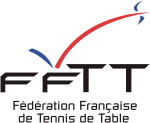 MISE EN PLACE DE LA REFORME DES RYTHMES SCOLAIRESRENTREE 2017
FICHE ASSOCIATIONNom de la commune :Nom de l’association et N° : Nom des intervenants :Intervenant 1 :                                                                                             Intervenant 2 :Tel :……………………………………Mail :……………………………..                        Tel :……………………………………Mail :…………………………….Diplômes :                                                                                                     Diplômes : Domaine de l’intervention : Découverte d’Educ’Ping
Planning Prévisionnel :PERIODECRENEAULIEUECOLENB D’ENFANTS DIFFERENTS CONCERNES SUR L’ANNEEINTERVENANT(S)COMMANDITAIRES(NOMS, COORDONNEES)Cycle :